від   15 березня  2017  рокуПро Положення про Раду старійшинпри Новоград-Волинській районній раді        Відповідно до ст.. 43 Закону України «Про місцеве самоврядування в Україні» та Закону України «Про статус депутатів місцевих рад»ВИРІШИЛА:Затвердити Положення про Раду старійшин при Новоград-Волинській  районній раді згідно з додатком.Голова районної ради                                                              Д.В. Рудницький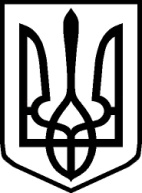 УКРАЇНАУКРАЇНАНОВОГРАД-ВОЛИНСЬКА РАЙОННА РАДАНОВОГРАД-ВОЛИНСЬКА РАЙОННА РАДАЖИТОМИРСЬКОЇ ОБЛАСТІЖИТОМИРСЬКОЇ ОБЛАСТІР І Ш Е Н Н ЯР І Ш Е Н Н ЯВосьма сесіяVІІ  скликання